УПРАВЛЕНИЕ ОБРАЗОВАНИЯ АДМИНИСТРАЦИИ БЕЛГОРОДСКОГО РАЙОНАМУНИЦИПАЛЬНОЕ общеобразовательное  УЧРЕЖДЕНИЕ  «Бессоновская средняя общеобразовательная школаБЕЛГОРОДСКОГО РАЙОНА БЕЛГОРОДСКОЙ ОБЛАСТИ»ДОПОЛНИТЕЛЬНАЯ ОБЩЕОБРАЗОВАТЕЛЬНАЯ (ОБЩЕРАЗВИВАЮЩАЯ) ПРОГРАММА«Светофорик»(стартовый уровень)Направленность – социальнаяВозраст обучающихся – 7-10 летСрок реализации программы – 1 годКоличество часов в год – 76 часовРазработчик –Климова Кристина Юрьевна, педагог-психологБелгородский район, 2023СОДЕРЖАНИЕПОЯСНИТЕЛЬНАЯ ЗАПИСКАНаправленность программыДополнительная общеразвивающая программа «Светофорик» имеет социальную  направленность. Передача обучающимся социально значимых знаний, развивающие их любознательность, позволяющие привлечь их внимание к экономическим, политическим, экологическим, гуманитарным проблемам нашего общества.Уровень программы – стартовый.Актуальность программыНеобходимость создания условий для непрерывного обучения участников дорожного движения, начиная с младшего школьного возраста, диктуется условиями бурного роста современного автомобильного транспорта и увеличением интенсивности движения на автодорогах. Среда обитания ребенка перенасыщена риском и опасностями дорожно-транспортных происшествий. Практически с порога дома он становится участником дорожного движения, так как и дворы стали, объектами дорожного движения.Всем известно, какую опасность для детей представляет сегодня дорога. На дорогах ежегодно попадают огромное количество людей и среди них значительное число составляют дети.  Одна из причин такого явления — несформированность элементарной культуры поведения в условиях дорожного движения, неподготовленность детей к самостоятельному безопасному передвижению по улицам и дорогам. Становится, очевидно, что семья в одиночку не может справиться с решением этих задач воспитания. Все это определяет необходимость введения данного курса в начальной школе.Цель программы – формирование обязательного минимума знаний и умений, который обеспечит развитие новых социальных ролей школьника как участника дорожного движения, культуры поведения на дорогах и улицах. В дальнейшем дети смогут осознанно вести себя в условиях дорожного движения, что приведет к уменьшению числа дорожно-транспортных происшествий, участниками которых становятся школьники.Программа направлена на реализацию умения, относящегося к  культуре безопасности жизнедеятельности в рамках внеурочной образовательной деятельностиЗадачипрограммы: 
Обучающие:Дать ребёнку системные знаний о значении важнейших дорожных знаков, указателей, линий разметки проезжей части и  правилах движения на проезжей части.Научить умению пользоваться общественным транспортом,пониманию сигналов светофора и жестов регулировщикаприменять на практике полученные знания.Развивающие:Формировать и развивать у детей навыки безопасного поведения на улице.Повышать общий интеллектуальный уровень подростков.Развивать коммуникативные способности каждого ребёнка с учётом его индивидуальности, научить общению в коллективе и с коллективом, реализовать потребности ребят в содержательном и развивающем досуге.Воспитательные:Осуществлять индивидуальный подход к учащимся, подобрать такие виды деятельности для каждого, в которых в которых будут созданы ситуации успешности для каждого.Воспитывать бережное отношение к своей жизни и своему здоровью, а также к жизни и здоровью всех участников дорожного движения.Воспитывать чувство ответственности, дисциплины; осознания опасности неконтролируемого поведения на проезжей части, нарушения правил дорожного движения.Учащиеся, для которых программы актуальнаВозраст обучающихся по данной программе: 7 – 10 лет. Формы и режим занятийОсновная форма обучения - очная, групповая. Основная форма обучения фиксируется в учебном плане.Количество обучающихся в группе: 15 – 20 человек.Набор детей в учебные группы осуществляется без ограничений с учетом норм наполняемости учебной группы. Детское объединение создано на основе добровольности, общих творческих интересов, с целью удовлетворения потребности детей в данной сфере.Занятия проходят в режиме 2 раза в неделюСрок реализации программыСрок реализации программы – 1 год. Общее количество учебных часов, запланированных на весь период обучения: 76 часов.Планируемые результаты освоения учащимися содержания общеобразовательной программы.                                                Учащиеся должны:знать:правила дорожного движения, нормативные документы об ответственности за нарушение ПДД;серии дорожных знаков и их представителей;способы оказания первой медицинской помощи;техническое устройство велосипеда.уметь:работать с правилами дорожного движения, выделять нужную информацию;читать информацию по дорожным знакам; оценивать дорожную ситуацию;оказывать первую медицинскую помощь пострадавшему;управлять велосипедом.иметь навыки:дисциплины, осторожности, безопасного движения как пешехода, пассажира, велосипедиста;взаимной поддержки и выручки в совместной деятельности;участия в конкурсах, соревнованиях.активной жизненной позиции образцового участника дорожного движения.Образ выпускника творческого объединенияОсновные ключевые компетенцииОбщеучебные и познавательные компетенции (добывать новые знания: находить ответы на вопросы, используя разные источники информации, свой жизненный опыт; перерабатывать полученную информацию: делать выводы в результате совместной деятельности);Информационно-коммуникативные компетенции (оформлять свои мысли в устной и письменной форме с учётом речевой ситуации; высказывать и обосновывать свою точку зрения; слушать и слышать других, пытаясь принимать иную точку зрения, быть готовым корректировать свою точку зрения);Компетенции самосовершенствования  (освоение способов физического, духовного и интеллектуального саморазвития, планирование и организация своей деятельности; самоопределение; развитие личностных качеств (отзывчивости, организованности; ответственности; эмоциональной устойчивости, креативного мышления, адаптивности);Общекультурные компетенции  (осознание своей роли и умение ориентироваться в окружающем пространстве, выбирать ценностно-смысловые ориентиры для поступков и решений).Проверка результатов обученияДля оценки уровня освоения общеобразовательной программы учащимися используются промежуточная аттестация:Промежуточная аттестация (январь) – входное тестирование.Промежуточная аттестация в конце учебного года  (май) –  итоговое тестирование.Содержание программыУчебно-тематический план Содержание программы34 часа  (1 час в неделю)Раздел 1: Введение в образовательную программу (1 час)Теоретические знания: правила поведения в кабинете, соблюдение мер предосторожности при работе на практических занятиях.   Знакомство с деятельностью объединения,  основными понятиями, терминами ПДД.Методы и приемы: наглядный, словесный. Форма проведения: беседа, рассказ.Форма подведения итогов: собеседование.Раздел 2: Улица полна неожиданностей (10 часов)2.1Зачем нужно знать Правила Дорожного Движения.Входной контроль (1 час)Теоретические знания: показать важность  и необходимость знаний ПДД. Методы и приемы: наглядный, словесный, игровой, беседа с детьми.Форма проведения: беседа в сочетании с игровой деятельностью.Форма подведения итогов: входной контроль.Материал: конспект занятия, презентация, компьютер.2.2Первоклассник -самостоятельный пешеход (1 час)Теоретические знания: беседа о селе, в котором и живут и ходят в школу дети, объяснить значение выражения «самостоятельный пешеход».Методы и приемы: наглядный, словесный, игровой, беседа с детьми.Форма проведения: беседа в сочетании с игровой деятельностью.Материал: конспект занятия, презентация, компьютер.2.3 Как рождаются опасные ситуации на дорогах (1 час)Теоретические знания: беседа о  причинах возникновения опасных ситуаций на дорогах.Методы и приемы: наглядный, словесный.Форма проведения:  ситуативная беседа-рассуждение.Материал: конспект занятия,  наглядный материал, презентация, компьютер.2.4 Мы идём в школу (1 час)Теоретические знания:рассмотрение и изучение наиболее безопасного маршрута движения детей в школу и домойПрактическая деятельность: составление безопасного маршрута «Дом-школа-дом»Методы и приемы: наглядный, словесный, практический.Форма проведения:  практическая работа.Материал: конспект занятия,  наглядный материал, презентация, компьютер.2.5 Участники дорожного движения (1 час).Теоретические знания: раскрыть значение слов «пешеход», «пассажир», «водитель». Методы и приемы: наглядный, словесный.Форма проведения:  беседа-рассуждение.Материал: конспект занятия,  наглядный материал, презентация, компьютер.2.6 Движение пешеходов и машин (1 час).Теоретические знания:знакомство с элементами дороги и их предназначением.Практическая деятельность: практическая работа на учебном перекрестке.Методы и приемы: наглядный, словесный, практический.Форма проведения:  практическая работа.Материал: конспект занятия,  наглядный материал, презентация, компьютер.2.7 Правила движения пешеходов по тротуару (1 час)Теоретические знания:знакомство с правилами движения пешеходов по тротуару.Практическая деятельность:  упражняться в правильном передвижении пешеходов по тротуару.Методы и приемы: наглядный, словесный, практический.Форма проведения:  практическая работа.Материал: конспект занятия,  наглядный материал, презентация, компьютер.2.8 Праздник: «Посвящение в пешеходы» (1 час)Теоретические знания:повторение  полученных знаний.Практическая деятельность: инсценировкаситуативных задач, связанных с ПДД и  их решение.Методы и приемы: наглядный, словесный, практический.Форма проведения:  беседа в сочетании с игровой деятельностью.Материал: конспект занятия,  наглядный материал, презентация, компьютер.2.9 Пешеходные переходы (1 час).Теоретические знания: знакомство с видами пешеходных переходов.Методы и приемы: наглядный, словесный.Форма проведения:  беседа-рассуждение.Материал: конспект занятия,  наглядный материал, презентация, компьютер.2.10 Правила перехода дороги. Скрытые опасности на дороге (1 час).Теоретические знания:знакомство с правилами перехода дороги, с опасностями  при переходе улицы – дорожными  «ловушками». Практическая деятельность: игровой практикум.Методы и приемы: наглядный, словесный, практический.Форма проведения:  практическая работа.Материал: конспект занятия,  наглядный материал, презентация, компьютер.Форма подведения итогов: игровой практикум.Раздел 3: Светофор и его сигналы (8 часов)3.1Светофор – наш верный друг (2 часа).Теоретические знания: знакомство с  происхождением слова «светофор».  Где и в каком году появились светофоры,  видами  светофоров: транспортные, пешеходные, их назначением.Практическая деятельность: практическая работа  с использованием макетов светофоров.Методы и приемы: наглядный, словесный, практический.Форма проведения: беседа, практическая работа.Материал: конспект занятия,  наглядный материал, презентация, компьютер.3.2 Регулировщик – наш помощник (1 час)Теоретические знания: знакомство с ролью регулировщика в организации дорожного движения; значением сигналов регулировщика для транспортных средств и пешеходов. Разбор дорожных ситуаций с применением сигналов регулировщика, светофора, знаков, разметки.Методы и приемы: наглядный, словесный.Форма проведения:  беседа-рассуждение.Материал: конспект занятия,  наглядный материал, презентация, компьютер.3.3На нерегулируемых перекрёстках (2 часа)Теоретические знания: знакомство с понятием «нерегулируемый перекресток»; правилами перехода нерегулируемых перекрестков. Практическая деятельность: игровой практикум.Методы и приемы: наглядный, словесный, практический.Форма проведения: беседа, практическая работа.Материал: конспект занятия,  наглядный материал, презентация, компьютер.3.4Наши друзья – дорожные знаки (2 часа)Теоретические знания: знакомство с назначением дорожных знаков, их классификацией.Практическая деятельность: игровой практикум с использованием  дорожных знаков.Методы и приемы: наглядный, словесный, практический.Форма проведения: беседа, практическая работа.Материал: конспект занятия,  наглядный материал, презентация, компьютер.3.5 Разбор дорожных ситуаций с применением дорожных знаков и дорожной разметки (1 час).Теоретические знания: закрепление знаний и  о дорожных знаках.Практическая деятельность:разбор дорожных ситуаций с применением дорожных знаков и дорожной разметки. Методы и приемы: наглядный, словесный, практический.Форма проведения: беседа, практическая работа.Материал: конспект занятия,  наглядный материал, презентация, компьютер.Форма подведения итогов: игровой практикум.Раздел 4: Это должен каждый знать (15 часов)4.1Понятие «транспортное средство» (1 час)Теоретические знания: знакомство с понятием «транспортное средство», видами наземного транспорта.Методы и приемы: наглядный, словесный, игровой, беседа с детьми.Форма проведения: беседа в сочетании с игровой деятельностью.Материал: конспект занятия, презентация, компьютер.4.2Специальные машины (1 час)Теоретические знания: знакомство с видами специальных машин, их назначением.Методы и приемы: наглядный, словесный, игровой, беседа с детьми.Форма проведения: беседа в сочетании с игровой деятельностью.Материал: конспект занятия, презентация, компьютер.4.3Пассажиром быть -  наука (1 час)Теоретические знания: знакомство с понятием «пассажир», видами общественного транспорта.Методы и приемы: наглядный, словесный, игровой, беседа с детьми.Форма проведения: беседа в сочетании с игровой деятельностью.Материал: конспект занятия, презентация, компьютер.4.4 Правила пользования общественным транспортом (1 час)Теоретические знания:знакомство с  правилами пользования общественным транспортом.Практическая деятельность: познавательная игра.Методы и приемы: наглядный, словесный, практический.Форма проведения:  игровой практикумМатериал: конспект занятия,  наглядный материал, презентация, компьютер.4.5 Правила поведения на остановках и в салоне транспорта (2 часа)Теоретические знания:знакомство с  правилами  поведения на остановках и в салоне транспорта, дорожными знаками «Место остановки автобуса, троллейбуса», «Место остановки трамвая».Практическая деятельность: познавательная игра.Методы и приемы: наглядный, словесный, практический.Форма проведения: беседа - рассуждение, игровой практикум.Материал: конспект занятия,  наглядный материал, презентация, компьютер.4.6 Дорога (1 час)Теоретические знания: знакомство с элементами дороги (проезжая часть, обочина, пешеходная дорожка).Практическая деятельность: беседа,познавательная игра, экскурсия.Методы и приемы: наглядный, словесный, практический.Форма проведения:  беседа в сочетании с игровой деятельностью.Материал: конспект занятия,  наглядный материал, презентация, компьютер.4.7 Места перехода дороги (1 час)Теоретические знания: знакомство  с местами перехода дороги, переходом через железнодорожный переезд.Практическая деятельность: беседа,познавательная игра.Методы и приемы: наглядный, словесный, практический.Форма проведения:  беседа в сочетании с игровой деятельностью.Материал: конспект занятия,  наглядный материал, презентация, компьютер.4.8Дорога - не место для игр (2часа)Теоретические знания:повторение знаний   безопасного поведения на тротуаре и на проезжей части,формировать представления о типичных ошибках в поведении на проезжей части, умение принимать правильное решение в различных ситуациях и делать выводы.Практическая деятельность: беседа,познавательная игра.Методы и приемы: наглядный, словесный, практический.Форма проведения:  беседа в сочетании с игровой деятельностью.Материал: конспект занятия,  наглядный материал, презентация, компьютер.4.9 Машины во дворе вашего дома (1 час)Теоретические знания: знакомство с  сигналами, по которым можно определить направление движения автомобиля (сигналы поворота, сигналы движения задним ходом), выходом  из подъезда во двор,  игровыми  площадками  и стоянками автомобилей.Методы и приемы: наглядный,  словесный (беседа с детьми).Форма проведения: беседа - рассуждениеМатериал: конспект занятия, презентация, компьютер.4.10 Дидактическая игра «Мне на улице не страшно» (1 час)Теоретические знания:  повторение  и закрепление знаний о правилах дорожного движения.Практическая деятельность: практическая деятельность.Методы и приемы: наглядный, словесный, практический.Форма проведения:  игровой практикум.Материал: конспект занятия,  наглядный материал, презентация, компьютер.4.11 Итоговое тестирование (1 час)Теоретические знания: проверка  знаний ПДД.Практическая деятельность:тестирование.Методы и приемы: тестовое задание.Форма проведения: практическая работа.Материал: конспект занятия, карточки.Форма подведения итогов:тестирование.4.12 Праздник:«Мы знаем правила дорожного движения» (1 час).Теоретические знания:повторение  полученных знаний.Практическая деятельность:чтение стихотворений, инсценировкаситуативных задач, связанных с ПДД, конкурсы.Методы и приемы: наглядный, словесный, практический.Форма проведения: занятие – праздник.Материал: конспект занятия,  наглядный материал, презентация, компьютер.4.13 Безопасная дорога (экскурсия по селу) (1 час).Теоретические знания:повторение   знаний о безопасном поведении на улице и дороге.Практическая деятельность:  экскурсия по селу.Методы и приемы: наглядный, словесный, практический.Форма проведения: экскурсия.Материал: конспект занятия.КАЛЕНДАРНЫЙ УЧЕБНЫЙ ГРАФИКРеализация программы «Светофорик» предполагает следующие сроки:Количество учебных недель – 38Количество учебных дней – 76Даты начала реализации программы – 01.09.2023Дата окончания реализации программы – 30.05.2024В период освоения программы предполагается промежуточная аттестация:сентябрь 2023 г.май     2024 г.КАЛЕНДАРНО-ТЕМАТИЧЕСКОЕ ПЛАНИРОВАНИЕФОРМЫ АТТЕСТАЦИИ И ОЦЕНОЧНЫЕ МАТЕРИАЛЫВходной контроль осуществляется в форме собеседования и входного контроля знаний (тестирование).Промежуточная аттестация проводится в форме итогового контроль знаний (тестирование).Отслеживание личностного развития детей осуществляется методом наблюдения и фиксируется в журнале объединения.Публичная презентация образовательных результатов программы осуществляется в формах занятий – праздников, дидактических играх выполнении творческих работ.Отслеживание результатов в творческом объединении направлено на получение информации о знаниях, умениях и навыках обучающихся и на определение эффективности функционирования педагогического процесса. Оно должно обеспечивать взаимодействие внешней обратной связи (контроль педагога) и  внутренней (самоконтроль обучающихся). Целью отслеживания и оценивания результатов обучения является содействие  воспитанию у обучающихся ответственности за результаты своего труда, формирование критического отношения к достигнутому, формирование привычки к самоконтролю и самонаблюдению, что способствует развитию  навыка самоанализа. Для определения результата усвоения образовательной программы разработан пакет контрольно-измерительных материалов, который позволяет увидеть результат деятельности каждого ребенка. Основными формами контроля являются дидактические игры и упражнения, тесты, конкурсы.Виды и методы контроля можно разделить на следующие группы:Входной: направленный на выявление требуемых на начало обучения знаний, дает информацию о знаниях учащихся основ ПДД. Для этого вида контроля используются методы:- собеседование;
- тестирование.Тематический: осуществляемый по мере прохождения темы, раздела и имеющий целью систематизировать знания и умения обучающихся. Этот вид контроля подготавливает обучающихся к зачетным занятиям. Здесь можно использовать следующие методы:- практические;
- индивидуальные;
- комбинированные (творческий проект);- самоконтроля (самостоятельное нахождение ошибок, анализ причины неверных ответов).Итоговый: проводимый в конце  учебного года. Осуществляется в форме итогового тестирования.В качестве системы оценивания в творческом объединении используется коллективный анализ исполнительского мастерства обучающихся, где отмечаются наиболее удачные решения, оригинальные подходы, разбираются типичные ошибки. 
МЕТОДИЧЕСКОЕ ОБЕСПЕЧЕНИЕ ПРОГРАММЫКонкретные методы, используемые при реализации программы: в обучении:практический; наглядный (изучение правил ДД, демонстрация дорожных знаков, таблиц) словесный (беседы,  рассказ, обсуждение,объяснение); работа с книгой (чтение, изучение, составление плана, поиск ответа на вопрос); видеометод (просмотр, обучение). в воспитании:методы формирования сознания личности, направленные на формирование устойчивых убеждений (рассказ, дискуссия, этическая беседа, пример); методы организации деятельности и формирования опыта общественного поведения (воспитывающая ситуация, приучение, упражнения); методы стимулирования поведения и деятельности (соревнования, поощрения). В практической работе по реализации программы используются  следующие формы деятельности: создание ситуации выбора (разбор дорожно-транспортных происшествий);творческие занятия (составление викторин, стихов по ПДД, рисование рисунков, плакатов);час вопросов и ответов (встречи с инспектором ГИБДД, медсестрой, работа в группах);викторины, конкурсы, кроссворды;игра «Да – нет» (при проверке знаний по правилам ДД);составление схемы «Безопасный маршрут Дом – школа – дом»;методические разработки игр, мероприятий, конкурсов, викторин по ПДД. Структура учебного занятия Занятие состоит из 3-х частей: подготовительной, основной, заключительной.В подготовительной части решаются  следующие  задачи:-организация учащихся;-ознакомление с задачами и содержанием занятия;Основная часть направлена формирование новых знаний и умений, а также закрепление изученного, поэтому может носить комплексный характер.Заключительная часть позволяет подвести итоги занятия и определить задачи следующего занятия. В заключение дается  оценка деятельности  группы в целом и отдельных детей.Типы занятий: вводное, изучение и первичное закрепление новых знаний, повторение и закрепление знаний и способов действия, обобщение и систематизация знаний, способов деятельности, проверка и оценка знаний и способов деятельности. Ход занятия направлен на создание условий для активного участия всех детей в решении учебных задач; совмещения деятельности, протекающей при непосредственном участии педагога, с самостоятельной деятельностью детей. Самостоятельная деятельность детей организуется на занятиях в целях закрепления знаний, отработки навыков и умений. Для контроля обучающихся проводятся дидактические игры, викторины, моделирование дорожных ситуаций.С целью сохранения здоровья детей и снятия эмоционального напряжения проводятся физминутки.В ходе обучения используются следующие формы организации учебно-воспитательного процесса: групповая,  индивидуальная. Групповая – обучение ведется со всей группой.Индивидуальная – предусмотрена для  каждого учащегося или малой группы, например подготовка к  конкурсам, викторинам.УСЛОВИЯ РЕАЛИЗАЦИИ ПРОГРАММЫМатериально-технические условия реализации программыДля реализации данной программы необходимо иметь:подборка видеофрагментов;подборка печатных изданий и материалов СМИ, Интернет;компьютер, принтер, сканер, проектор.Учебно-информационное обеспечение программыНормативно-правовые акты и документыФедеральный закон от 29 декабря 2012 г. № 273-ФЗ «Об образовании в РоссийскойФедерации».Концепция развития дополнительного образования детей (утверждена распоряжением Правительства Российской Федерации от 4 сентября 2014 г. №1726-р).Порядок организации и осуществления образовательной деятельности по дополнительным общеобразовательным программам (утвержден Приказом Министерства просвещения Российской Федерации от 9 ноября 2018 г. №196).Целевая модель развития региональных систем дополнительного образования детей (утверждена приказом Министерства просвещения Российской Федерации от 3 сентября 2019 г. №467).Методические рекомендации по проектированию дополнительных общеразвивающих программ (включая разноуровневые программы): приложение к письму Министерства образования и науки Российской Федерации от 18 ноября 2015 г. №09-3242.СанПиН 2.4.4.3172-14 «Санитарно-эпидемиологические требования к устройству, содержанию и организации режима работы образовательных организаций дополнительного образования детей» (утверждены постановлением Главного государственного санитарного врача Российской Федерации от 4 июля 2014 г. №41).СПИСОК ЛИТЕРАТУРЫ «Программа» по изучению ПДД и профилактике дорожно-транспортного 
травматизма 1-11 классы. Ставрополь. СКИПКРО. 2012. Методические рекомендации по профилактике детского дорожно-транспортного травматизма в общеобразовательных школах. М -2009.В.И. Ковалько «Игровой модульный курс по ПДД или школьник вышел на улицу.- М: «ВАКО», 2010, - 192 с.Н.Е. Щуркова  Игровые методики. – М: Педагогическое общество России, 2006, - 224 с.Г.Г. Кулинич Сценарии клубных мероприятий и общешкольных праздников. – М: «ВАКО», 2011. – 208 с. Методические рекомендации по профилактике детского дорожно-транспортного травматизма в общеобразовательных школах. – М: 2010.Кадровое обеспечение программыПрограмма «Светофорик» реализуется учителем начальных классов, имеющим профессиональное образование в области, соответствующей профилю программы, и постоянно повышающим уровень профессионального мастерства.Приложение Промежуточные аттестацииВходной контроль знаний:Первичный контрольно – диагностический модульпроводится в январе по окончанию набора детей в учебные группы;Цель: определение уровней сформированности устойчивых навыков безопасного поведения на улицах и дорогах у учащихся 1 класса.Формы проведения первичной диагностики – тестирование, собеседование. 1.Кого называют пешеходом?             А) Человек, который идет по дороге пешком  Б) Человек, который ходит по помещениям 2.Что такое транспорт?А) Средства для перемещения людей, грузов.Б) Игрушки для детских игр.  3.Для чего предназначен тротуар?А) Тротуар – это дорожка для людейБ) Тротуар – место для детских игр4.Что такое перекресток? А) Пересечение дорогБ) Название магазина5. Где надо переходить улицу?А) Переходить улицу можно на светофореБ) Переходить улицу можно по «пешеходному переходу» В) По всему участку дороги6. Кому дает команды пешеходный светофор? А) Для всех участников движенияБ) Для первоклассников7. При каком сигнале светофора можно переходить улицу?А) Красный   Б) Желтый В) Зеленый8.Зачем нужны дорожные знаки?А) Для красоты улицБ) Для знания и соблюдения правил дорожного движения9.Где можно кататься на велосипеде? А) На проезжей части улицы Б) На специально отведенных местахКлючи1 – а  -   1 б           4 – а – 1 б                 7 – в – 1б2  -  а -   1 б           5 -  а,б – 2 б             8 -  б – 1 б3 – а –   1 б           6 – а  - 1 б                 9 – б – 1 бХарактеристика уровней сформированностей устойчивых навыков безопасного поведения на улицах и дорогах в 1 классеПромежуточная аттестационная работа (тестирование) в 1  классеИтоговый контрольно – диагностический модульпроводится в мае по окончанию курса;Цель: определение уровней сформированности устойчивых навыков безопасного поведения на улицах и дорогах у учащихся 1 класса.Формы проведения – тестирование. Итоговое тестирование1. Как пешеходы должны идти по тротуару?По бордюру, ближе к проезжей частиПридерживаясь правой стороны, не спеша и не толкаясьПридерживаясь левой стороны, уступая дорогу старшим2. Какой  знак устанавливается  непосредственно   перед пешеходным переходом?1.2.        3. 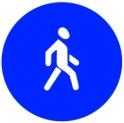 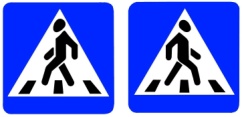 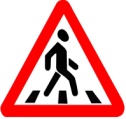 3.Какой из светофоров применяется для регулирования движения пешеходов?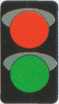 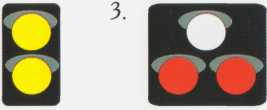 4. Можно ли сразу начинать переход дороги, если загорелся зеленый сигнал на пешеходном светофоре? Конечно, ведь зеленый – это разрешающий сигналНельзя начинать переходНадо убедиться, что все машины остановились и пропускают нас, только тогда начинать переход дороги5. Можно ли переходить дорогу в месте, где установлен знак «Дети»?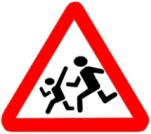 Нельзя, это знак для водителейМожно, водителям необходимо пропустить пешеходов6. Что делает пешехода заметнее в темное время суток?Поднятая вверх рукаГромкий разговор с приятелемСветовозвращатели7. Как называется данный дорожный знак?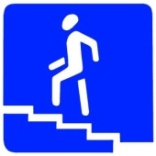 Жилая зона Подземный пешеходный переход3)Надземный пешеходный переход8. Как называют людей, идущихпо тротуару?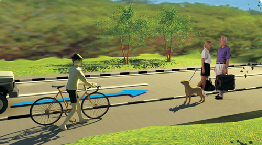 ВодителиПешеходы Пассажиры9. Что означает мигающий зеленый сигнал светофора?Запрещает дальнейшее движениеРазрешает движение, но предупреждает, что вскоре будет включен красный сигнал и движение необходимо завершать, а не начинать.10. Где можно двигаться  велосипедисту в возрасте от7 до 14 лет?Только по тротуарам, пешеходным,   велопешеходным  и велосипедным дорожкам, а также в пределах пешеходных зон.  По краю проезжей части, придерживаясь правой стороныКлючи1 –2 –  1 б  6 –  3 – 1 б2 -  2 -   1 б           7 –  3 – 1 б3 -  1-    1 б           8 -   2 – 1 б4 -  3 -   1 б           9 -   2 – 1 б5 -  1 -   1 б           10 - 1 – 1 бХарактеристика уровней сформированностей устойчивых навыков безопасного поведения на улицах и дорогах в 1 классеПрограмма рассмотрена на заседании педагогического советаот «25» августа 2023 г., протокол №1УТВЕРЖДАЮДиректор МОУ «Бессоновская СОШ»Приказ № 111   «25» августа 2023 г.________________ З.И.АфанасьеваПояснительная записка3Содержание программы5Учебный план7Календарный учебный график10Календарно-тематическое планирование11Формы аттестации и оценочные материалы16Условия реализации программы18Литература19Приложение20№Название разделов и темКоличество часовКоличество часовКоличество часовФормы аттестации (контроля) поразделам№Название разделов и темВсегоТеорияПрактикаФормы аттестации (контроля) поразделам1.Введение в образовательную программу11собеседование2.Улица полна неожиданностей2111102.1.Зачем нужно знать Правила Дорожного Движения.Входной контроль22тестирование2.2.Первоклассник -самостоятельный пешеход.332.3Как рождаются опасные ситуации на дорогах.222.4Мы идём в школу.222.5Участники дорожного движения.222.6Движение пешеходов и машин.222.7Правила движения пешеходов по тротуару.222.8Праздник: «Посвящение в пешеходы».11проведение праздника2.9Пешеходные переходы. 3212.10Правила перехода дороги. Скрытые опасности на дороге22игровой практикум3.Светофор и его сигналы188103.1.Светофор – наш верный друг.4223.2Регулировщик – наш помощник.  223.3На нерегулируемых перекрёстках.4223.4Наши друзья – дорожные знаки.  4223.5Разбор дорожных ситуаций с применением дорожных знаков и дорожной разметки.44игровой практикум4.Это должен каждый знать3614224.1Понятие «транспортное средство».224.2Специальные машины.444.3Пассажиром быть -  наука.224.4Правила пользования общественным транспортом.224.5Правила поведения на остановках и в салоне транспорта.4224.6Дорога.444.7Места перехода дороги.224.8Дорога - не место для игр4224.9Машины во дворе вашего дома.224.10Дидактическая игра «Мне на улице не страшно»444.11Итоговое тестирование11тестирование4.12Праздник: «Мы знаем правила дорожного движения».11проведение праздника4.13Безопасная дорога (экскурсии по селу).44ИтогоИтого763442№п/пКалендарные срокиКалендарные срокиТема учебного занятияТип и форма занятияКол-во часовСодержание деятельностиСодержание деятельностиВоспитательная работаВоспитательная работаВоспитательная работаДидактические материалы, техническое обеспечениеПредполагаемыеФактическиеТеоретическая часть занятия/форма организации деятельностиПрактическая часть занятия/форма организации деятельностиРаздел 1. Введение в образовательную программу (1)Раздел 1. Введение в образовательную программу (1)Раздел 1. Введение в образовательную программу (1)Раздел 1. Введение в образовательную программу (1)Раздел 1. Введение в образовательную программу (1)Раздел 1. Введение в образовательную программу (1)Раздел 1. Введение в образовательную программу (1)Раздел 1. Введение в образовательную программу (1)Раздел 1. Введение в образовательную программу (1)Раздел 1. Введение в образовательную программу (1)Раздел 1. Введение в образовательную программу (1)Раздел 1. Введение в образовательную программу (1)11.Вводное занятиесобеседование1Цели и задачи курса. Соблюдение техники безопасности во время проведения занятий.Воспитывать чувство ответственности, дисциплинированности.Воспитывать чувство ответственности, дисциплинированности.Воспитывать чувство ответственности, дисциплинированности.плакатыРаздел 2. Улица полна неожиданностей (21)Раздел 2. Улица полна неожиданностей (21)Раздел 2. Улица полна неожиданностей (21)Раздел 2. Улица полна неожиданностей (21)Раздел 2. Улица полна неожиданностей (21)Раздел 2. Улица полна неожиданностей (21)Раздел 2. Улица полна неожиданностей (21)Раздел 2. Улица полна неожиданностей (21)Раздел 2. Улица полна неожиданностей (21)Раздел 2. Улица полна неожиданностей (21)Раздел 2. Улица полна неожиданностей (21)Раздел 2. Улица полна неожиданностей (21)2, 3Зачем нужно знать Правила Дорожного Движения. Промежуточная аттестация Входное тестирование.беседа2Необходимость  соблюдения правил безопасного поведения на улицах и дорогах.Воспитывать чувство ответственности, дисциплинированности.Воспитывать чувство ответственности, дисциплинированности.Воспитывать чувство ответственности, дисциплинированности.презентация4,5,6Первоклассник -самостоятельный пешеход.Как рождаются опасные ситуации на дорогах.беседа-рассуждение3Значение выражения «самостоятельный пешеход». Опасные ситуации на дороге.Воспитание дисциплинированности.Воспитание дисциплинированности.Воспитание дисциплинированности.видео, презентация7,8Как рождаются опасные ситуации на дорогах.ситуативная беседа-рассуждение.2Причины возникновения опасных ситуаций на дорогах.Воспитание дисциплинированности.Воспитание дисциплинированности.Воспитание дисциплинированности.видео, презентация, рисунки9,10Мы идём в школу.практическая работа2Составление схемы безопасного маршрута «Дом-школа-дом»презентация, карточкиЗанятие формирования умений и навыков.3Музыкально-развивающие игры, направленные на ориентацию в пространстве.Развивает чувство ритма, умение ориентироваться в музыке.DYD, муз. фонограмма11,12Участники дорожного движения.беседа-рассуждение2Раскрытие значения  слов «пешеход», «пассажир», «водитель».Расширение кругозора. Расширение кругозора. Расширение кругозора. видео, презентация, словари13,14Движение пешеходов и машин.практическая работа2Знакомство с элементами дороги и их предназначением.Познавательная игра «Мы по улице идем»Воспитание дисциплинированности.Воспитание дисциплинированности.Воспитание дисциплинированности.презентация, карточки15,16Правила движения пешеходов по тротуару.практическая работа2Знакомство с правилами движения пешеходов по тротуаруУпражнение  в правильном передвижении по тротуару.Воспитание ценностных ориентиров в ЗОЖ.Воспитание ценностных ориентиров в ЗОЖ.Воспитание ценностных ориентиров в ЗОЖ.презентация17Праздник: «Посвящение в пешеходы».беседа в сочетании с игровой деятельностью1Инсценировкаситуативных задач, связанных с ПДД и  их решение.Воспитание ценностных ориентиров в ЗОЖ.Воспитание ценностных ориентиров в ЗОЖ.Воспитание ценностных ориентиров в ЗОЖ.наглядный материал, презентация18,19,20Пешеходные переходы.беседа-рассуждение3Знакомство с видами пешеходных переходов.Расширение кругозора.Расширение кругозора.Расширение кругозора.наглядный материал, презентация21,222.10 Правила перехода дороги. Скрытые опасности на дороге.беседа, игровой практикум2Знакомство с правилами перехода дороги, с опасностями  при переходе улицы – дорожными  «ловушками».Составления памятки о правилах перехода дороги.   Воспитание ценностных ориентиров в ЗОЖ.Воспитание ценностных ориентиров в ЗОЖ.Воспитание ценностных ориентиров в ЗОЖ.наглядный материал, видео.Раздел 3: Светофор и его сигналы (18)Раздел 3: Светофор и его сигналы (18)Раздел 3: Светофор и его сигналы (18)Раздел 3: Светофор и его сигналы (18)Раздел 3: Светофор и его сигналы (18)Раздел 3: Светофор и его сигналы (18)Раздел 3: Светофор и его сигналы (18)Раздел 3: Светофор и его сигналы (18)Раздел 3: Светофор и его сигналы (18)Раздел 3: Светофор и его сигналы (18)Раздел 3: Светофор и его сигналы (18)Раздел 3: Светофор и его сигналы (18)23,24,25,26Светофор – наш верный друг.беседа,практическая работа с использованием макетов светофоров4Знакомство с видами  светофоров: транспортные, пешеходные, их назначением.Игра «Перейди улицу».Расширение кругозора.Воспитывать чувство ответственности, дисциплинированности.Расширение кругозора.Воспитывать чувство ответственности, дисциплинированности.презентация, макеты светофоровпрезентация, макеты светофоров27,28Регулировщик – наш помощник.беседа-рассуждение2Знакомство с ролью регулировщика в организации дорожного движения; значением сигналов регулировщика для транспортных средств и пешеходов. Разбор дорожных ситуаций с применением сигналов регулировщика, светофора, знаков, разметки.Расширение кругозора. Расширение кругозора. видео, презентациявидео, презентация29,30,31,32На нерегулируемых перекрёстках.беседа, практическая работа4Знакомство с понятием «нерегулируемый перекресток»; правилами перехода нерегулируемых перекрестков.Познавательная игра «Мы по улице идем»Воспитание дисциплинированности.Воспитание дисциплинированности.наглядный материал, видеонаглядный материал, видео33,34,35,36Наши друзья – дорожные знаки.беседа, практическая работа4Знакомство с назначением дорожных знаков, их классификацией.Игра «Дорожные знаки»Расширение кругозора.Воспитывать чувство ответственности, дисциплинированности.Расширение кругозора.Воспитывать чувство ответственности, дисциплинированности.презентация, макеты дорожных знаковпрезентация, макеты дорожных знаков37,38,39,40Разбор дорожных ситуаций с применением дорожных знаков и дорожной разметки.беседа, игровой практикум4Закрепление знаний и  о дорожных знаках.Разбор дорожных ситуаций с применением дорожных знаков и дорожной разметки.Воспитание ценностных ориентиров в ЗОЖ.Воспитание ценностных ориентиров в ЗОЖ.презентация, макеты дорожных знаковпрезентация, макеты дорожных знаковРаздел 4: Это должен каждый знать (36)Раздел 4: Это должен каждый знать (36)Раздел 4: Это должен каждый знать (36)Раздел 4: Это должен каждый знать (36)Раздел 4: Это должен каждый знать (36)Раздел 4: Это должен каждый знать (36)Раздел 4: Это должен каждый знать (36)Раздел 4: Это должен каждый знать (36)Раздел 4: Это должен каждый знать (36)Раздел 4: Это должен каждый знать (36)Раздел 4: Это должен каждый знать (36)Раздел 4: Это должен каждый знать (36)41,42Понятие «транспортное средство»беседа в сочетании с игровой деятельностью2Знакомство с понятием «транспортное средство», видами наземного транспорта.Расширение кругозора.Воспитывать чувство ответственности, дисциплинированности.карточки, презентациякарточки, презентациякарточки, презентация43,44,45,46Специальные машиныбеседа-рассуждение.4Знакомство с видами специальных машин, их назначением.Расширение кругозора.карточки, презентациякарточки, презентациякарточки, презентация47,48Пассажиром быть -  наукабеседа в сочетании с игровой деятельностью2Знакомство с понятием «пассажир», видами общественного транспорта.Воспитывать культуру поведения в общественном транспорте. видео, карточкивидео, карточкивидео, карточки49,50Правила пользования общественным транспортомигровой практикум2Знакомство с  правилами пользования общественным транспортом.познавательная игра «Разрешается – запрещается»Воспитывать чувство ответственности, дисциплинированности.презентация, игровой материалпрезентация, игровой материалпрезентация, игровой материал51,52,53,54Правила поведения на остановках и в салоне транспортабеседа - рассуждение, игровой практикум.4Знакомство с  правилами  поведения на остановках и в салоне транспорта, дорожными знаками «Место остановки автобуса, троллейбуса», «Место остановки трамвая».познавательная игра «Разрешается – запрещается»Воспитание ценностных ориентиров в ЗОЖ.презентация, игровой материалпрезентация, игровой материалпрезентация, игровой материал55,56,57,58Дорогабеседа в сочетании с игровой деятельностью4Знакомство с элементами дороги (проезжая часть, обочина, пешеходная дорожка).экскурсияРасширение кругозора.Воспитывать чувство ответственности, дисциплинированности.презентацияпрезентацияпрезентация59,60Места перехода дорогибеседа в сочетании с игровой деятельностью2Знакомство  с местами перехода дороги, переходом через железнодорожный переезд.познавательная игра«Как правильно переходить дорогу».Воспитывать культуру поведения на дороге.карточки, презентациякарточки, презентациякарточки, презентация61,62,63,64Дорога - не место для игрбеседа в сочетании с игровой деятельностью4Повторение знаний      безопасного поведения на тротуаре и на проезжей части, формировать представления о типичных ошибках в поведении на проезжей части, умение принимать правильное решение в различных ситуациях и делать выводы.познавательная игр«Где можно и где нельзя играть»Воспитывать культуру поведения на дороге.карточки, презентациякарточки, презентациякарточки, презентация65,66Машины во дворе вашего домабеседа - рассуждение2Знакомство с  сигналами, по которым можно определить направление движения автомобиля (сигналы поворота, сигналы движения задним ходом), выходом  из подъезда во двор,  игровыми  площадками  и стоянками автомобилей.Воспитывать чувство ответственности, дисциплинированности.видео, презентациявидео, презентациявидео, презентация67,68,69,70Дидактическая игра «Мне на улице не страшно»игровой практикум4Повторение  и закрепление знаний о правилах дорожного движениядидактическая игра «Мне на улице не страшно»Воспитывать чувство ответственности, дисциплинированности.презентация, игровой материалпрезентация, игровой материалпрезентация, игровой материал71Итоговое тестированиетестирование.1Проверка  знаний ПДД.карточкикарточкикарточки72Праздник: «Мы знаем правила дорожного движения»занятие – праздник1Повторение  полученных знаний.чтение стихотворений, инсценировкаситуативных задач, связанных с ПДД, конкурсы Воспитывать культуру поведения на дороге.презентация, игровой материалпрезентация, игровой материалпрезентация, игровой материал73,74,75,76Безопасная дорога (экскурсия по селу)экскурсия 4Повторение   знаний о безопасном поведении на улице и дороге.экскурсия по селуВоспитывать культуру поведения на дороге.№Вид контроляСредстваЦельДействия1Входнойсобеседованиетестирование1.Выявление требуемых на начало обучения знаний. 2.Выявление отдельных планируемых результатов обучения до начала обучения1. Возврат к повторению базовых знаний.
2.Продолжение процесса обучения в соответствии с планом.
3.Начало обучения с более высокого уровня.3Тематическийпрактические  работы, творческие проекты.1. Определение степени усвоения раздела или темы программы.
2. Систематическая пошаговая диагностика текущих знаний.
3. Динамика усвоения текущего материала.Решение о дальнейшем маршруте изучения материала.4Итоговыйтестирование1. Оценка знаний обучающихся за весь курс обучения.
2. Установление соответствия уровня и качества подготовки обучающихся к общепризнанной системе требований, к уровню и качеству образования.Оценка уровня подготовки.Высокий уровеньСредний уровеньНизкий уровень10 баллов  – ребенок знает, как переходить улицы и дороги по сигналам светофора и пешеходным переходам, а также проезжую часть небольшой дороги (вне зоны видимости пешеходных переходов), умеет применять правила поведения во дворах, жилых зонах, на тротуаре, при движении группой, в транспорте, при езде на велосипеде  8-10   9-6 баллов ребенок знает,  как переходить улицы и дороги по сигналам светофора и пешеходным переходам, а также проезжую часть небольшой дороги (вне зоны видимости пешеходных переходов), или умеет применять правила поведения во дворах, жилыхзонах, на тротуаре, при движении группой, в транспорте, при езде на велосипеде.            менее 5 балловосновная часть умений не         сформированаВысокий уровеньСредний уровеньНизкий уровень10 баллов  – ребенок знает, как переходить улицы и дороги по сигналам светофора и пешеходным переходам, а также проезжую часть небольшой дороги (вне зоны видимости пешеходных переходов), умеет применять правила поведения во дворах, жилых зонах, на тротуаре, при движении группой, в транспорте, при езде на велосипеде  8-10   9-6 баллов  ребенок знает,  как переходить улицы и дороги по сигналам светофора и пешеходным переходам, а также проезжую часть небольшой дороги (вне зоны видимости пешеходных переходов), или умеет применять правила поведения во дворах, жилыхзонах, на тротуаре, при движении группой, в транспорте, при езде на велосипеде.            менее 5 балловосновная часть умений не         сформирована